Datenschutzfolgeabschätzung DSFAAusgangslageDie Schwellwertanalyse ihrer Datenbearbeitung hat ergeben, dass eine Datenschutzfolgeabschätzung notwendig ist. Das weitere Vorgehen ist hier schematisch dargestellt:DSFA-Prozedur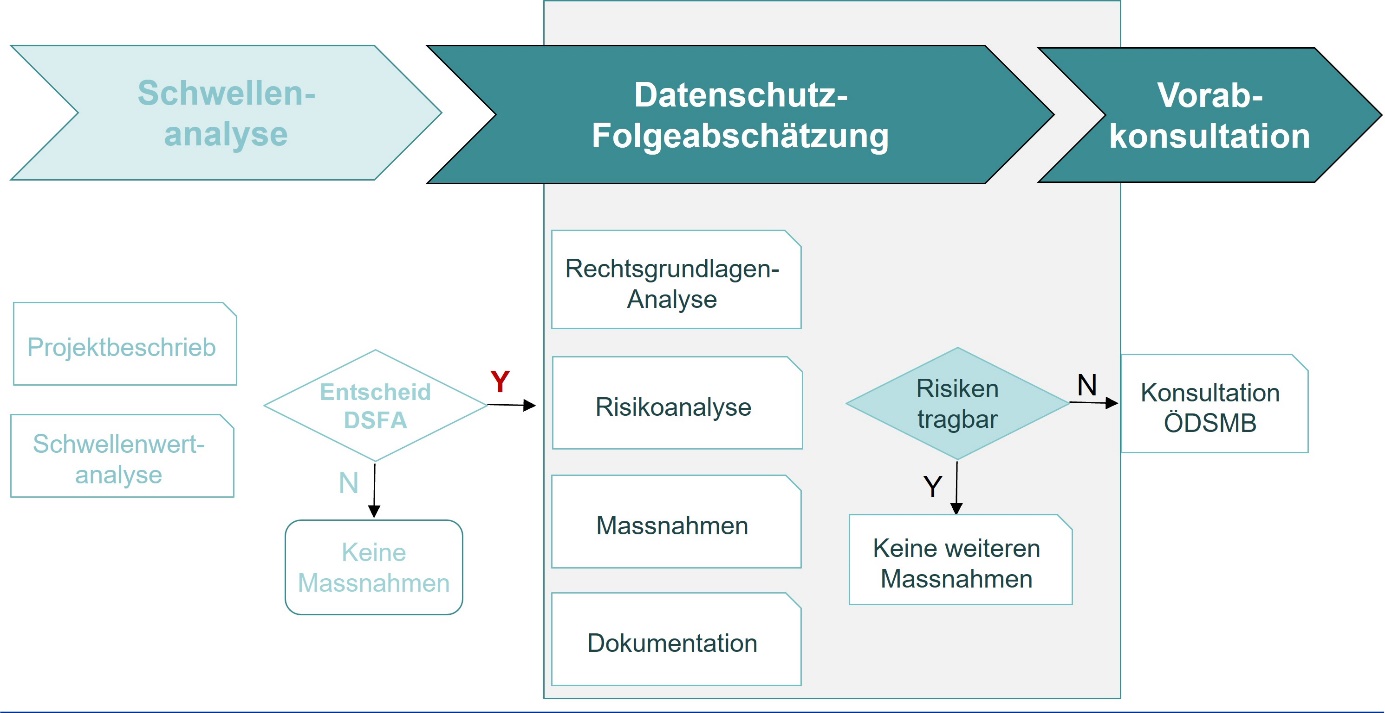 Wie in der Prozedur ersichtlich ist, braucht es dazu:RechtsgrundlagenanalyseRisikoanalyseMassnahmenkatalogDokumentationNutzen sie dazu die Vorlagen in den nachfolgenden Kapiteln.RechtsgrundlagenanalyseRechtsgrundlagenAuf welchen Rechtsgrundlagen basiert die Datenbearbeitung?DatenlebenszyklusBeschreiben Sie den Datenlebenszyklus:Datenerhebung:  Benennen sie die Quellen und ErhebungsformenNutzung: Benennen sie den Benutzerkreis und die Art der NutzungSpeicherung: Benennen sie die Speicherung und die SpeicherorteAufbewahrung: Benennen sie die gesetzlichen Vorgaben für die AufbewahrungArchivierung: Benennen sie die rechtliche Grundlage für/gegen eine ArchivierungLöschung: Benennen sie die gesetzlichen Vorgaben für die DatenlöschungVerhältnismässigkeitBeschreiben sie die Verhältnismässigkeit in Bezug auf den Verwendungszweck unter die Prämisse der Datensparsamkeit und Datenvermeidung.Risikobeurteilung aus Sicht des DatenschutzesEinschätzung der Hauptrisiken (ohne Massnahmen)Massnahmen zur RisikominimierungWelche der folgenden Massnahmen sind zur Reduktion der Risiken vorgesehen und werden vor der Betriebsaufnahme umgesetzt?Allgemeine Massnahmen für den GrundschutzApplikationsspezifische MassnahmenRisikoeinschätzung nach Umsetzung der MassnahmenEinschätzung der Hauptrisiken (mit Massnahmen)Verbleibende RestrisikenRisiken aufführen, die in der Bewertung nach der Umsetzung der Massnahmen noch «gelb» oder «rot» sind:Entscheid VorabkonsultationSollten in Kap. 5.2. Risiken aufgeführt sein, ist eine Vorabkonsultation bei der kantonalen Behörde für Öffentlichkeit, Datenschutz und Mediation des Kanton Freiburg notwendig.Datum:				Signatur:Nachweise und DokumentationenHier sind die Nachweise und Dokumentationen aufzuführen, welche die organisatorischen, rechtlichen und technischen Massnahmen beschreiben, die einen datenschutzkonformen Betrieb sicherstellen:ISDS-KonzeptBerechtigungskonzeptArchitekturplanDatenlebenszyklus inkl. LöschkonzeptPersonalreglement für den Umgang mit PersonendatenLieferantenverträge (Dienstleistungsverträge)Rechtliche Grundlagen der DatenbearbeitungWeitere Dokumente................Unerlaubte Zugriffe auf Personendaten (Vertraulichkeit)Eintretens-
wahrscheinlichkeitAuswirkungen:Auswirkungen:Auswirkungen:Unerlaubte Zugriffe auf Personendaten (Vertraulichkeit)Eintretens-
wahrscheinlichkeitgeringmittelhochUnerlaubte Zugriffe auf Personendaten (Vertraulichkeit)hochUnerlaubte Zugriffe auf Personendaten (Vertraulichkeit)mittelUnerlaubte Zugriffe auf Personendaten (Vertraulichkeit)geringUnerlaubte Manipulation der Personendaten (Integrität)Eintretens-
wahrscheinlichkeitAuswirkungen:Auswirkungen:Auswirkungen:Unerlaubte Manipulation der Personendaten (Integrität)Eintretens-
wahrscheinlichkeitgeringmittelhochUnerlaubte Manipulation der Personendaten (Integrität)hochUnerlaubte Manipulation der Personendaten (Integrität)mittelUnerlaubte Manipulation der Personendaten (Integrität)geringVerlust der Daten / kein Zugriff auf Daten (Verfügbarkeit)Eintretens-
wahrscheinlichkeitAuswirkungen:Auswirkungen:Auswirkungen:Verlust der Daten / kein Zugriff auf Daten (Verfügbarkeit)Eintretens-
wahrscheinlichkeitgeringmittelhochVerlust der Daten / kein Zugriff auf Daten (Verfügbarkeit)hochVerlust der Daten / kein Zugriff auf Daten (Verfügbarkeit)mittelVerlust der Daten / kein Zugriff auf Daten (Verfügbarkeit)geringUnerlaubte Bekanntgabe/Weitergabe der Personendaten im In- und/oder AuslandEintretens-
wahrscheinlichkeitAuswirkungen:Auswirkungen:Auswirkungen:Unerlaubte Bekanntgabe/Weitergabe der Personendaten im In- und/oder AuslandEintretens-
wahrscheinlichkeitgeringmittelhochUnerlaubte Bekanntgabe/Weitergabe der Personendaten im In- und/oder AuslandhochUnerlaubte Bekanntgabe/Weitergabe der Personendaten im In- und/oder AuslandmittelUnerlaubte Bekanntgabe/Weitergabe der Personendaten im In- und/oder AuslandgeringKompromittierung von Schutzmassnahmen (Bsp. der Verschlüsselung, Anonymisierung/Pseudonymisierung, Passwortweitergabe, Malware etc.)Eintretens-
wahrscheinlichkeitAuswirkungen:Auswirkungen:Auswirkungen:Kompromittierung von Schutzmassnahmen (Bsp. der Verschlüsselung, Anonymisierung/Pseudonymisierung, Passwortweitergabe, Malware etc.)Eintretens-
wahrscheinlichkeitgeringmittelhochKompromittierung von Schutzmassnahmen (Bsp. der Verschlüsselung, Anonymisierung/Pseudonymisierung, Passwortweitergabe, Malware etc.)hochKompromittierung von Schutzmassnahmen (Bsp. der Verschlüsselung, Anonymisierung/Pseudonymisierung, Passwortweitergabe, Malware etc.)mittelKompromittierung von Schutzmassnahmen (Bsp. der Verschlüsselung, Anonymisierung/Pseudonymisierung, Passwortweitergabe, Malware etc.)geringUngenügende oder fehlende Vorgaben für die Benutzenden. Fehlende Sensibilisierung / Schulung / KontrolleEintretens-
wahrscheinlichkeitAuswirkungen:Auswirkungen:Auswirkungen:Ungenügende oder fehlende Vorgaben für die Benutzenden. Fehlende Sensibilisierung / Schulung / KontrolleEintretens-
wahrscheinlichkeitgeringmittelhochUngenügende oder fehlende Vorgaben für die Benutzenden. Fehlende Sensibilisierung / Schulung / KontrollehochUngenügende oder fehlende Vorgaben für die Benutzenden. Fehlende Sensibilisierung / Schulung / KontrollemittelUngenügende oder fehlende Vorgaben für die Benutzenden. Fehlende Sensibilisierung / Schulung / KontrollegeringFehlende/ungenügende vertragliche Vereinbarungen mit DienstleisternEintretens-
wahrscheinlichkeitAuswirkungen:Auswirkungen:Auswirkungen:Fehlende/ungenügende vertragliche Vereinbarungen mit DienstleisternEintretens-
wahrscheinlichkeitgeringmittelhochFehlende/ungenügende vertragliche Vereinbarungen mit DienstleisternhochFehlende/ungenügende vertragliche Vereinbarungen mit DienstleisternmittelFehlende/ungenügende vertragliche Vereinbarungen mit DienstleisterngeringWeiteres RisikoEintretens-
wahrscheinlichkeitAuswirkungen:Auswirkungen:Auswirkungen:Weiteres RisikoEintretens-
wahrscheinlichkeitgeringmittelhochWeiteres RisikohochWeiteres RisikomittelWeiteres RisikogeringWeiteres RisikoEintretens-
wahrscheinlichkeitAuswirkungen:Auswirkungen:Auswirkungen:Weiteres RisikoEintretens-
wahrscheinlichkeitgeringmittelhochWeiteres RisikohochWeiteres RisikomittelWeiteres RisikogeringEs existiert eine ISMS (Information Security Management System). Die Datenbearbeitung wird darin eingebunden.NeinJaEine Sicherheitsorganisation ist etabliert; Verantwortung, Aufgaben und Kompetenzen für den Datenschutz sind definiert und zugewiesen.Die Sensibilisierung der Benutzer im Umgang mit Personendaten ist in der Organisation vorhanden (Einführung, Schulung).Die Applikation wird auf einer zertifizierten Umgebung betrieben (Bsp: ISO 27001/2)Die Daten sind klassifiziert (Art. 9 des Reglements über die Personendaten; DSR) und die Dateneigentümer bestimmtDas Berechtigungskonzept ist erstellt und die Grundsätze des «need-to-know»-Ansatzes sind berücksichtigt.Alle Empfänger von Personendaten extern/intern sind bestimmt und es ist sichergestellt, dass diese berechtigt sind, die Daten zu bearbeiten?Die Integrität der Personendaten ist gewährleistet (keine absichtliche oder unbeabsichtigte Manipulation von Personendaten möglich).Die nötigen kryptografischen Massnahmen (Verschlüsselung) für den Schutz von Personendaten sind akkurat eingesetzt.Das Management der kryptografischen Schlüssel ist ausschl. beim verantwortlichen OrganDie Massnahmen für einen angemessenen physischen Schutz der Daten und Systeme sind getroffen und auf ihre Effektivität geprüft.Die Betriebsprozesse für das Change- und Releasemanagement sind etabliert.Die Daten werden regelmässig gesichert (Backup & Restore).Es gibt einen angemessenen Schutz gegen Malware.Die Datenzugriffe werden protokolliert und überprüft.Die Sicherheitsupdates werden nach getesteten Verfahren zeitnah eingespielt.Die Netzwerkssicherheit ist gewährleistet.Die Kommunikationskanäle sind definiert und entsprechen den Datenschutzanforderungen.Die Lieferanten sind auf die Einhaltung der Datenschutzanforderungen verpflichtet (Verträge, SLA).Die Sicherheitsmassnahmen werden periodisch überprüft und angepasst.Es gibt eine Betriebsanleitung/Betriebshandbuch für die Benutzer und/oder BenutzerschulungWeitere Massnahmen:Unerlaubte Zugriffe auf Personendaten (Vertraulichkeit)Eintretens-
wahrscheinlichkeitAuswirkungen:Auswirkungen:Auswirkungen:Unerlaubte Zugriffe auf Personendaten (Vertraulichkeit)Eintretens-
wahrscheinlichkeitgeringmittelhochUnerlaubte Zugriffe auf Personendaten (Vertraulichkeit)hochUnerlaubte Zugriffe auf Personendaten (Vertraulichkeit)mittelUnerlaubte Zugriffe auf Personendaten (Vertraulichkeit)geringUnerlaubte Manipulation der Personendaten (Integrität)Eintretens-
wahrscheinlichkeitAuswirkungen:Auswirkungen:Auswirkungen:Unerlaubte Manipulation der Personendaten (Integrität)Eintretens-
wahrscheinlichkeitgeringmittelhochUnerlaubte Manipulation der Personendaten (Integrität)hochUnerlaubte Manipulation der Personendaten (Integrität)mittelUnerlaubte Manipulation der Personendaten (Integrität)geringVerlust der Daten / kein Zugriff auf Daten (Verfügbarkeit)Eintretens-
wahrscheinlichkeitAuswirkungen:Auswirkungen:Auswirkungen:Verlust der Daten / kein Zugriff auf Daten (Verfügbarkeit)Eintretens-
wahrscheinlichkeitgeringmittelhochVerlust der Daten / kein Zugriff auf Daten (Verfügbarkeit)hochVerlust der Daten / kein Zugriff auf Daten (Verfügbarkeit)mittelVerlust der Daten / kein Zugriff auf Daten (Verfügbarkeit)geringUnerlaubte Bekanntgabe/Weitergabe der Personendaten im In- und/oder AuslandEintretens-
wahrscheinlichkeitAuswirkungen:Auswirkungen:Auswirkungen:Unerlaubte Bekanntgabe/Weitergabe der Personendaten im In- und/oder AuslandEintretens-
wahrscheinlichkeitgeringmittelhochUnerlaubte Bekanntgabe/Weitergabe der Personendaten im In- und/oder AuslandhochUnerlaubte Bekanntgabe/Weitergabe der Personendaten im In- und/oder AuslandmittelUnerlaubte Bekanntgabe/Weitergabe der Personendaten im In- und/oder AuslandgeringKompromittierung von Schutzmassnahmen (Bsp. der Verschlüsselung, Anonymisierung/Pseudonymisierung, Passwortweitergabe, Malware etc.)Eintretens-
wahrscheinlichkeitAuswirkungen:Auswirkungen:Auswirkungen:Kompromittierung von Schutzmassnahmen (Bsp. der Verschlüsselung, Anonymisierung/Pseudonymisierung, Passwortweitergabe, Malware etc.)Eintretens-
wahrscheinlichkeitgeringmittelhochKompromittierung von Schutzmassnahmen (Bsp. der Verschlüsselung, Anonymisierung/Pseudonymisierung, Passwortweitergabe, Malware etc.)hochKompromittierung von Schutzmassnahmen (Bsp. der Verschlüsselung, Anonymisierung/Pseudonymisierung, Passwortweitergabe, Malware etc.)mittelKompromittierung von Schutzmassnahmen (Bsp. der Verschlüsselung, Anonymisierung/Pseudonymisierung, Passwortweitergabe, Malware etc.)geringUngenügende oder fehlende Vorgaben für die Benutzenden. Fehlende Sensibilisierung / Schulung / KontrolleEintretens-
wahrscheinlichkeitAuswirkungen:Auswirkungen:Auswirkungen:Ungenügende oder fehlende Vorgaben für die Benutzenden. Fehlende Sensibilisierung / Schulung / KontrolleEintretens-
wahrscheinlichkeitgeringmittelhochUngenügende oder fehlende Vorgaben für die Benutzenden. Fehlende Sensibilisierung / Schulung / KontrollehochUngenügende oder fehlende Vorgaben für die Benutzenden. Fehlende Sensibilisierung / Schulung / KontrollemittelUngenügende oder fehlende Vorgaben für die Benutzenden. Fehlende Sensibilisierung / Schulung / KontrollegeringFehlende/ungenügende vertragliche Vereinbarungen mit DienstleisternEintretens-
wahrscheinlichkeitAuswirkungen:Auswirkungen:Auswirkungen:Fehlende/ungenügende vertragliche Vereinbarungen mit DienstleisternEintretens-
wahrscheinlichkeitgeringmittelhochFehlende/ungenügende vertragliche Vereinbarungen mit DienstleisternhochFehlende/ungenügende vertragliche Vereinbarungen mit DienstleisternmittelFehlende/ungenügende vertragliche Vereinbarungen mit DienstleisterngeringWeiteres RisikoEintretens-
wahrscheinlichkeitAuswirkungen:Auswirkungen:Auswirkungen:Weiteres RisikoEintretens-
wahrscheinlichkeitgeringmittelhochWeiteres RisikohochWeiteres RisikomittelWeiteres RisikogeringWeiteres RisikoEintretens-
wahrscheinlichkeitAuswirkungen:Auswirkungen:Auswirkungen:Weiteres RisikoEintretens-
wahrscheinlichkeitgeringmittelhochWeiteres RisikohochWeiteres RisikomittelWeiteres Risikogering....Es braucht eine VorabkonsultationNEINJA